Відділ освіти Криворізької районної державної адміністраціїЛозуватська середня загальноосвітня школа №1 імені Т.Г.ШевченкаРобота з молодими спеціалістами в Лозуватському освітньому окрузі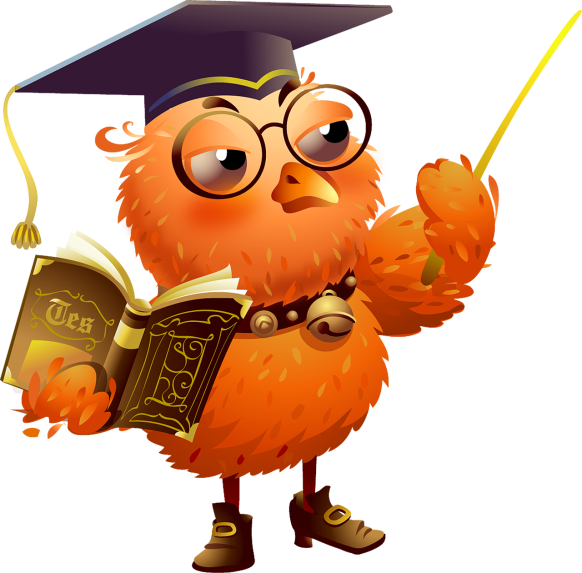 Структура методичної роботи з молодими вчителями в Лозуватському освітньому окрузіКоординаційний план роботи з молодими спеціалістами на базі опорної школи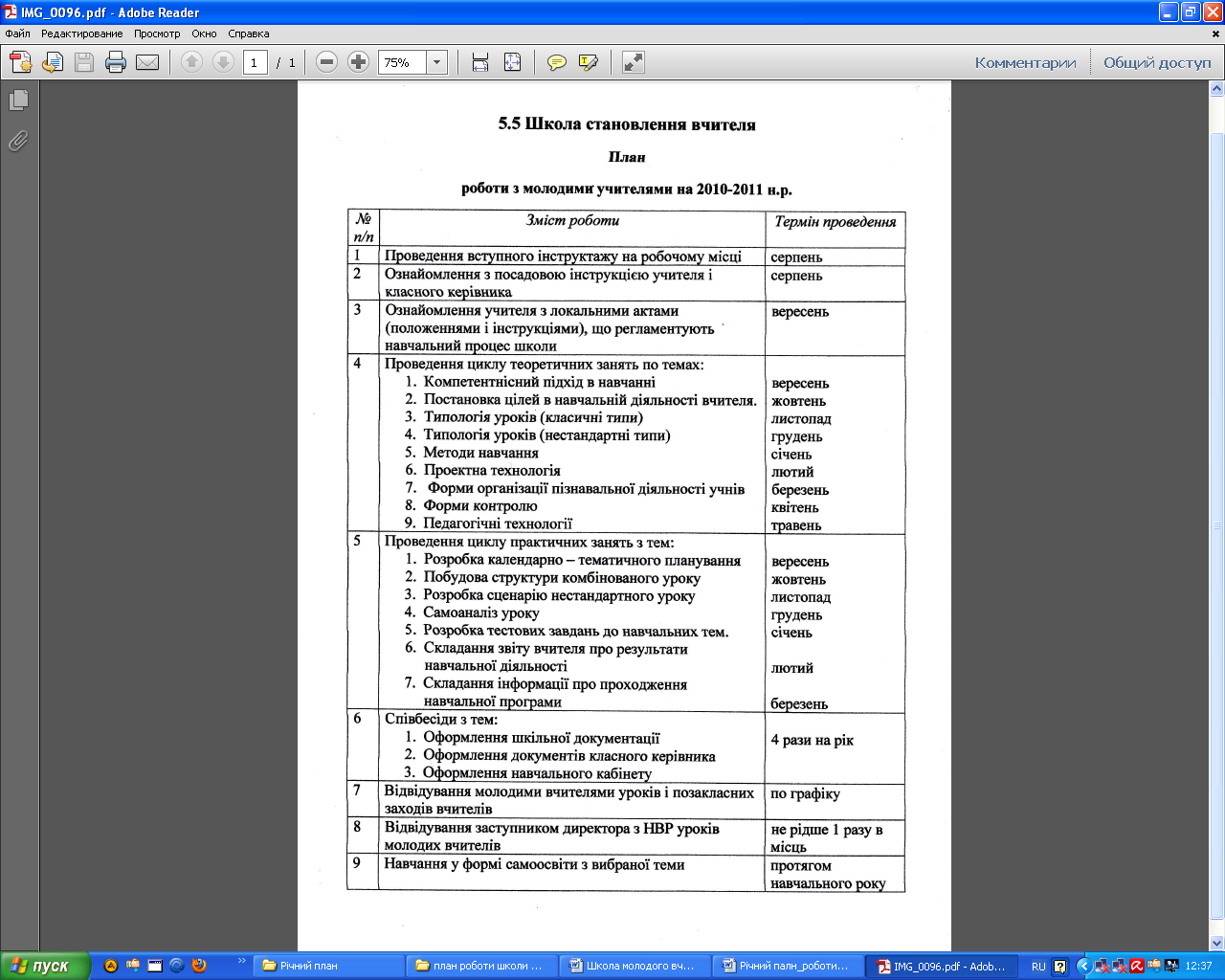 План роботи з молодими фахівцями2011-2012 н.р. ** Примітка: з молодими спеціалістами, які працюють перший рік, ведеться додаткова індивідуальна робота вчителя-наставника та заступника директора з навчально-виховної роботиСемінар-тренінг«Впровадження форм і методів креативного навчання в навчально-виховний процес»	Мета: узагальнити знання вчителів про креативну освіту, форми і методи креативного навчання.За лічилкою об’єднання вчителів в 3 групи.І завдання: дати назву своїй групі на будь – яку літеру, що є в слові «креативність».(групи «Раки», «Клас», «Юність»)ІІ завдання: самопрезентація груп (ім’я - характеристика)(очікування від тренінгу)Анкета «Сприйнятливість педагогів до нового».ІІІ завдання: Обговорення розповіді про равлика (висновок: всі ми індивідуальності, потрібно дати право вибору кожному і дотримуватись правила «Не нашкодь»).ІV завдання: Намалюйте «креативність» та створіть асоціативний кущ з цього слова.Виконали:І група                                                                 ІІ група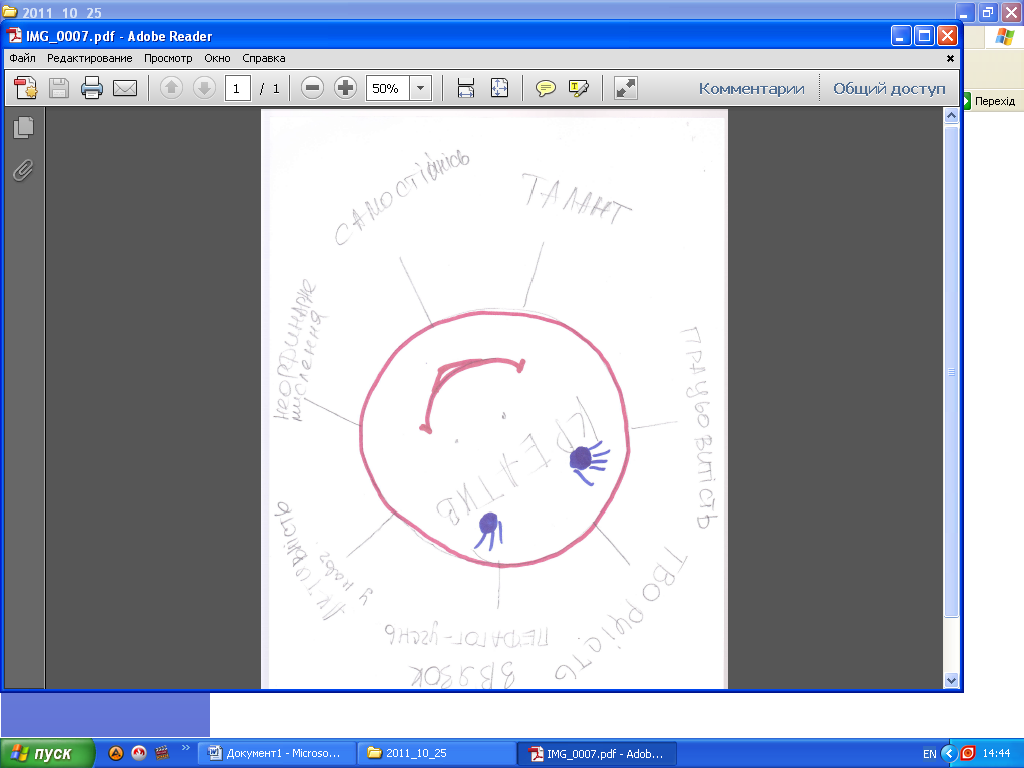 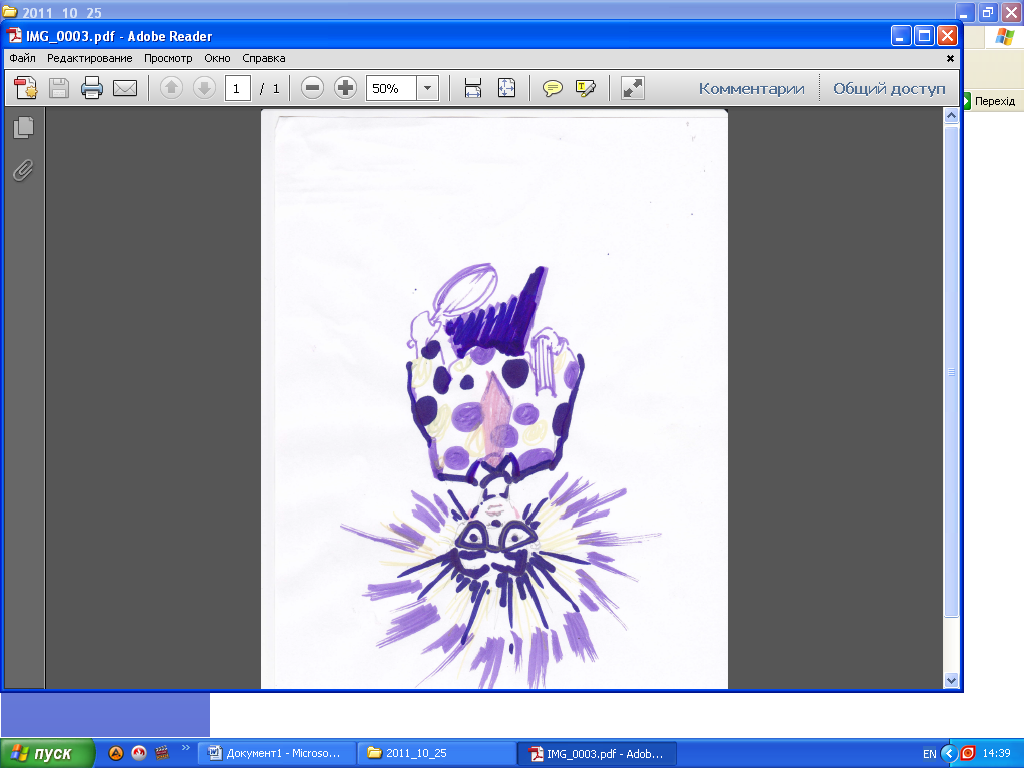 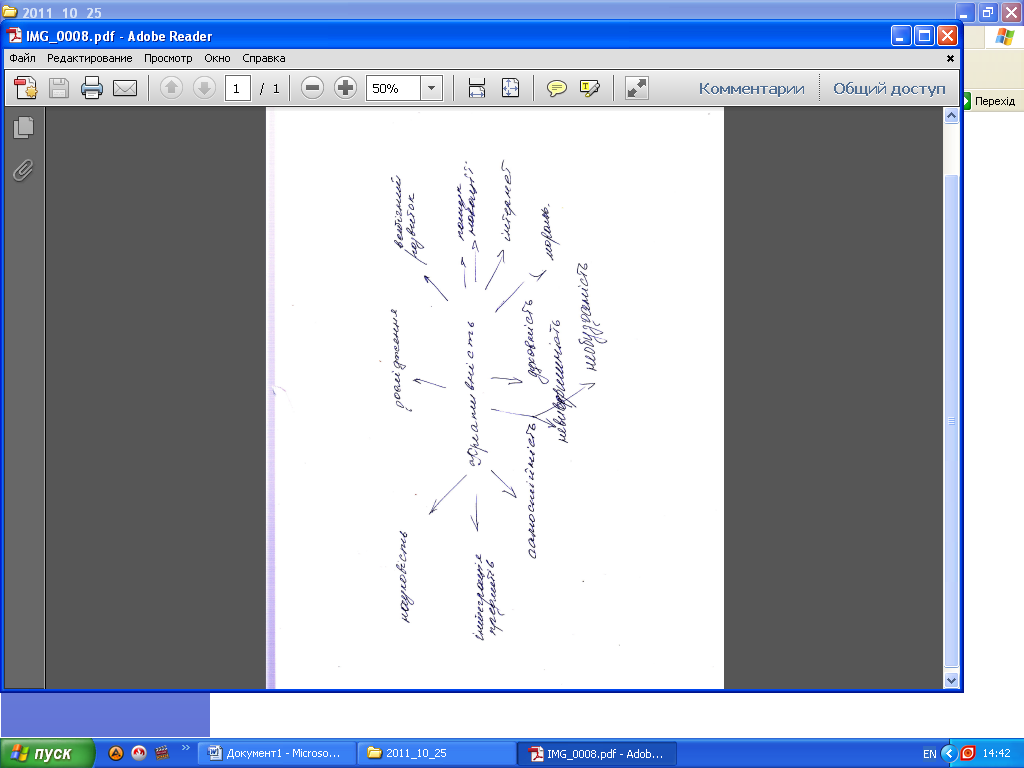 ІІІ група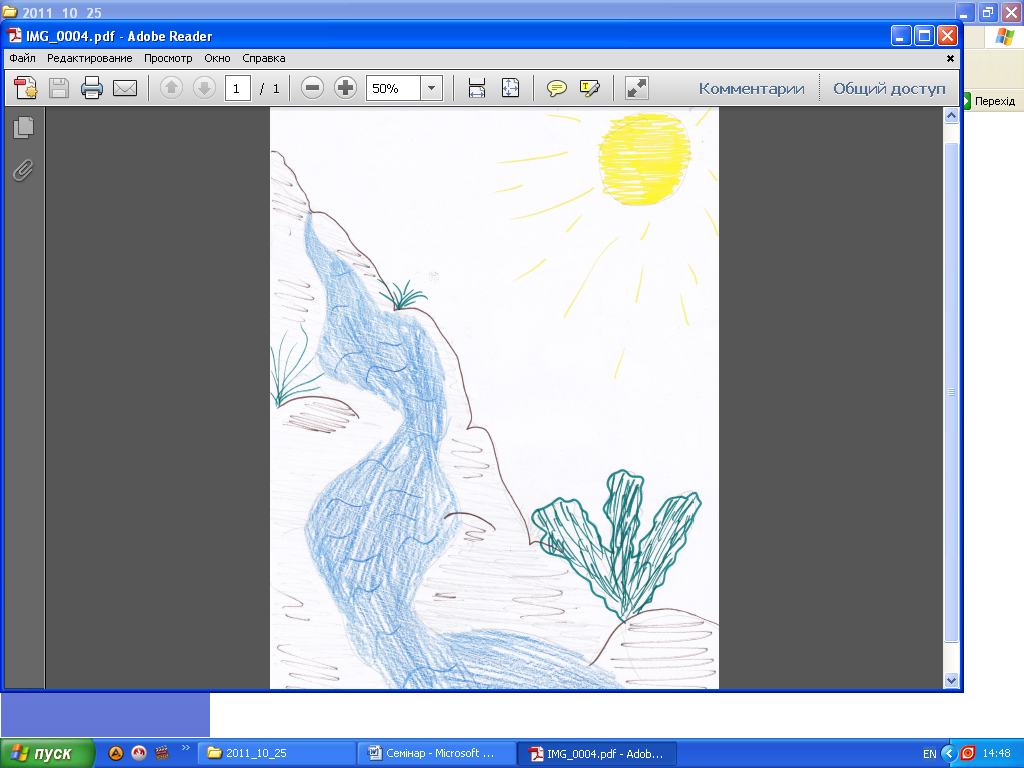 	Сучасна методична література популяризує велику кількість форм і методів креативного навчання, які дозволяють установлювати нові взаємини між учителем і учнями, підвищувати ефектність та ефективність уроку.	Бесіда: Використовуючи технологію «Кола Вена», розтлумачте поняття «ефектність уроку» та «ефективність уроку». Що між ними спільного, а що різного. 	Міні-лекція про методи креативного навчання.	Вправа «Візьму з собою».(на дошці малюнки портфеля і баку для сміття)Завдання: записати, що можна взяти з собою в Школу креативності-інноваційну школу, а що потрібно викинути в бак для сміття.	Вправа «Креативне мислення».Завдання: придумати якнайбільше варіантів використання горщика для квітів в житті людини.Вправа «Сніжинка». (висновок: не буває однакових людей. Всі виконували одне завдання, а отримали зовсім різний результат. Отже, одні методи креативного навчання у одного вчителя ефективні на уроці, а у іншого - ні).Підведення підсумків тренінгу. (справдження очікування) План роботи з молодими фахівцями2012-2013 н.р. ** Примітка: з молодими спеціалістами, які працюють перший рік, ведеться додаткова індивідуальна робота вчителя-наставника та заступника директора з навчально-виховної роботиПлан роботи з молодими спеціалістами2013-2014 н.р. *Планпроведення консультацій з молодими вчителями вчителями-наставниками та заступниками директорів з НВРВересень1. Планування роботи на рік:Календарно-тематичне планування;Щодення та поурочне планування;Планування виховної роботи;Робота із шкільною документацією.Жовтень-	Підготовка до уроків;Проведення уроків;Використання методичної та допоміжної літератури;Робота із шкільною документацією;Робота з учнівськими зошитами;Проведення шкільних олімпіад.Листопад Організація виховної роботи з дітьми;Організація роботи з батьками;Планування та проведення батьківських зборів.ГруденьТематичне та семестрове оцінювання;Проведення предметних тижнів;Робота з обдарованими дітьми;Організація індивідуальної роботи з учнями.СіченьРобота по збереженню життя і здоров’я дітей;Удосконалення уроку як форми навчання.ЛютийПідготовка до конкурсу молодих вчителів.Березень-квітеньОрганізація повторення з предмета;Підготовка до проведення атестації за курс базової та повної школи;Організація роботи по проведенню екскурсій та навчальної практики.ТравеньОрганізація та проведення оздоровлення школярів;Збереження життя та здоров’я дітей в період оздоровлення.План проведення місячника молодого вчителя№п/пЗміст роботиТермінВідповідальні1Свято зустрічі молодих вчителіввересеньДиректори шкіл, молоді спеціалісти2День відкритих дверей. Педагогічна виставка «На допомогу вчителю-стажисту»вересеньЗаступники директорів з НВР3Консультаційний пункт з питань організації навчально-виховного процесувересеньВчителі-наставники, заступники директорів з НВР4Школа адаптації молодого вчителяВересень-груденьЗаступники директорів з НВР5«У творчій майстерні вчителів-методистів»листопадВчителі,які мають пед.звання, заступники директорів 6Конкурс педагогічної майстерності «Мій кращий урок» (в рамках місячника молодого вчителя)квітеньМолоді спеціалісти, заступники директорів7Тиждень творчості молодого спеціаліста (в рамках місячника молодого вчителя)квітеньМолоді спеціалісти, заступники директорів№п/пЗаходиВідповідальніТермін1Рекомендації щодо планування та проведення навчально-виховної роботи з дітьми в умовах НЗЗаступникидиректорів з НВР, наставникиВересень2Семінар-тренінг«Впровадження форм і методів креативного навчання в навчально-виховний процес»Заступники директорів з НВРЖовтень3Лекція «Психологічні особливості дітей різного віку».Практикум «Типові труднощі в навчанні, психологічні причини, способи їх подолання»Заступники директорів з НВР, наставникиЛистопад 4Ділова гра-тренінг «Від креативної діяльності молодого вчителя - до креативної особистості учня»Заступники директорів з НВР, наставникиСічень 5Круглий стіл «Навчально-дослідницька діяльність школярів як модель педагогічної технології».Практикум «Організація дослідницької роботи учнів, оформлення робіт, підготовка до виступів на науково-практичних конференціях»Заступники директорів з НВР, наставникиЛютий 6Психолого-педагогічний семінар «Психологічне благополуччя учителя: міф чи реальність?»Практикум «Методика виявлення обдарованих дітей» Заступник директорів з НВР, наставникиБерезень 7Проведення місячника  молодого вчителяАдміністрація, наставникиКвітень №п/пЗаходиВідповідальніТермін1Шкільний урок: «Як навчити кожного»:організація учнівської діяльності як засіб формування духовного світу дитини; технологія педагогічного процесу;  можливі шляхи забезпечення навчального процесу (практичне заняття)Заступникидиректорів з НВР, наставникиВересень2 Круглий стіл  “В. Сухомлинський – молодому вчителеві: сто корисних порад”.Заступники директорів з НВРЖовтень3Професійна майстерність педагога на уроці:володіння змістом і дидактичною його організацією;організація та здійснення навчальної діяльності педагога; організація навчальної діяльності школярів;педагогічне стимулювання та мотивація навчальної діяльності учнів;структурно-композиційна побудова уроку. Заступники директорів з НВР, наставникиЛистопад 4Проблема дисципліни на уроці:критерії, які є необхідною умовою того, щоб у вчителя загалом не було проблеми дисципліни на уроці; причини недисциплінованої поведінки учнів на уроці.Відвідування уроків, аналіз організації контролю за процесом засвоєння знань (практичне заняття).Заступники директорів з НВР, наставникиСічень 5Круглий стіл: „Особливості роботи з „важкими” учнями”.Заступники директорів з НВР, наставникиЛютий 6Гра-тренінг “Домашні завдання” (кожен учасник представляє свої варіанти завдань відповідно до вимог диференціації та індивідуалізації).Дискусія  “Фактори, які впливають  на рівень навчальних досягнень учнів”.Заступник директорів з НВР, наставникиБерезень 7Проведення місячника  молодого вчителяАдміністраціянаставникиКвітень №п/пЗаходиВідповідальніТермін1Вступне практичне заняття з молодими спеціалістами (повторення алгоритму роботи щодо розробки календарно-тематичного планування; визначення триєдиної мети в поурочному плануванні. Робота із шкільною документацією.Заступникидиректорів з НВР, наставникиВересень2Круглий стіл «Крик душі або крик: «души!» (гуманістичний підхід у навчанні)Заступники директорів з НВРЖовтень3Імідж педагога як запорука професійного успіху (тренінгові заняття)Заступники директорів з НВР, наставникиЛистопад 4Психологічні етюди виховання (круглий стіл)Заступники директорів з НВР, наставникиСічень 5Самоосвітня діяльність – складова професійного росту педагогів (практичне заняття)Заступники директорів з НВР, наставникиЛютий 6Створення професійного порт фоліо як засобу самопрезентації вчителя (практичне заняття)Заступник директорів з НВР, наставникиБерезень 7Проведення місячника  молодого вчителяАдміністраціянаставникиКвітень № п/пЗаходиМісце проведення1Районний форум молодих вчителів „Шанс”. Лозуватська СЗШ №12Методичний аукціон „Розвиток пізнавальної активності школярів — запорука життєвого успіху"Лозуватська СЗШ №13Тиждень педагогічної майстерності молодого вчителя.Навчальні заклади освітнього округу4Самоосвітня робота вчителя.Робота молодого вчителя в творчій лабораторії наставникаНавчальні заклади5Проведення свята з професійного становлення молодого вчителя.Навчальні заклади6Районний зліт молодих вчителів та ветеранів педагогічної праці „Творчість — категорія вічна"Лозуватська СЗШ №17Галерея творчих доробок (виставка кращих методичних розробок: уроків, виховних та позакласних заходів заходів, дидактичного та ілюстративного матеріалу, творчих робіт з рубриками:„Чому навчився у своїх колег?”„Увага, цікавий досвід”„У творчому пошуку”).Лозуватська СЗШ №1